Join us for our first Wine Down With Yoga adult only event on Saturday, November 7th, 2020 that will benefit The Clariden School. Enjoy fun, accessible yoga sequences with wine tasting breaks throughout as rewards! Throwback tunes bring the energy. We just need YOU in comfortable clothes ready to move and breathe… and possibly be ready to sing-a-long a time or two.  The fun will begin at 6:00 PM in the Swienton Family Gym and will end approximately 7:30. On behalf of the students and teachers at the Clariden School, THANK YOU!!! 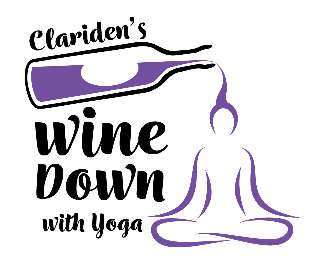 SPONSORSHIP LEVELS & BENEFITS   $1,500 PRESENTING SPONSOR Prominent unshared signage at Wine Down With Yoga. Public address to guests prior to the beginning of the event. Logo on all invitations and promotional materials. Recognition on website and social media Logo on Yoga Mat BagSix (6) Wine Down With Yoga tickets  $500 Yoga Mat Sponsor    $250 SPONSOR Recognition on website, social media and promotional materialsTwo (2) Wine Down With Yoga tickets   Wine SPONSOR (one)Signage recognition at the eventSponsor name listed on invitations & promotional materials Recognition on website and social media Two (2) Wine Down With Yoga ticketsRecognition on website and social media Logo on invitations and promotional materialsLogo/Name placed on the mat bagFour (4) Wine Down With Yoga tickets2020 Sponsorship Agreement Name (company, individual):____________________________________________________________________ Address: __________________________________ City:_________________________ State: ______ Zip:_______ Phone: ____________________________________________ Fax:________________________________________ Contact Person: ______________________________________________________ Date: ___________________ Email: __________________________________________________________________________________________ List in printed material as: _______________________________________________________________________ PLEASE INDICATE YOUR DESIRED LEVEL _____ $1,500 – Presenting Sponsor (6 tickets to Wine Down With Yoga) _____ $500 – Yoga Mat Sponsor (4 tickets to Wine Down With Yoga) _____ $250 – Sponsor (2 tickets to Wine Down With Yoga) _____ Wine Sponsor (2 tickets to Wine Down With Yoga) _____ $50 Additional tickets (all tickets include Yoga Mat, wine samplings, and FUN!) Your Billing Information Please invoice me for $__________________________________on (Date) ______________________________ Please charge me $____________________on my _____MC_____Visa_____ Acct. #__________________________________________________Exp. Date ________  Print Name as it appears on card: _______________________________________________________________ Signature: ______________________________________________________________________________________ Kindly make checks payable to: The Clariden SchoolA tax-exempt, not-for-profit 501(c)3. Tax ID #75-2599601